Sine and Cosine Law: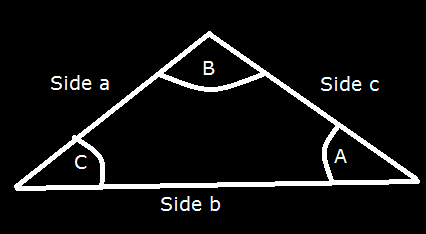 
The Sine Law:

 = 

Other forms:

 =     	 =   	

 = 	 	 =  =  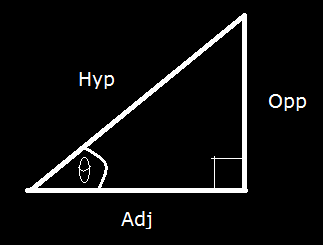     

The Cosine Law: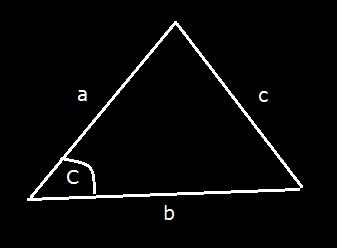 = + - 2.a.b.cos(C) 
